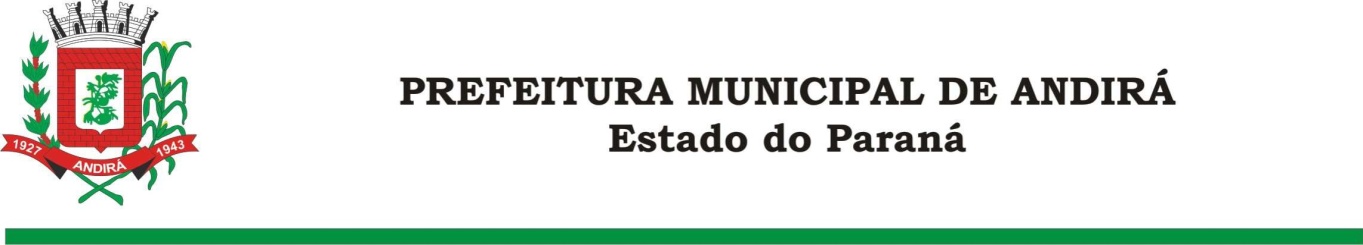 PORTARIA Nº. 15.703 DE 04 DE JANEIRO DE 2022	IONE ELISABETH ALVES ABIB, Prefeita Municipal de Andirá, Estado do Paraná, usando de suas atribuições que lhe são conferidas por lei, e		CONSIDERANDO a Portaria 15.274 de 19 de agosto de 2021, a qual concedeu 15 dias de férias a partir do dia 20 de setembro de 2021 ao Servidor Público Municipal Glauco Tironi Garcia;                       CONSIDERANDO a Portaria 15.379 de 23 de setembro de 2021, a qual interrompeu, a partir do dia 27 de setembro de 2021, o período de férias do Servidor,RESOLVE:Art. 1º. Conceder 08 dias remanescentes das férias, a partir do dia 18 de janeiro de 2022, ao Servidor Público Municipal GLAUCO TIRONI GARCIA, ocupante do cargo em Comissão de DIRETOR PRESIDENTE DO SERVIÇO AUTÔNOMO MUNICIPAL DE ÁGUA E ESGOTO DE ANDIRÁ-PR – SAMAE.Art. 2º. Esta Portaria entrará em vigor na data de sua publicação Art. 3º. Ficam revogadas as disposições em contrário.Paço Municipal Bráulio Barbosa Ferraz, Município de Andirá, Estado do Paraná, em 04 de janeiro de 2022, 78º da Emancipação Política.IONE ELISABETH ALVES ABIB PREFEITA MUNICIPAL